Zápisový list pro školní rok 2019/2020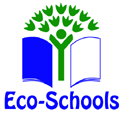 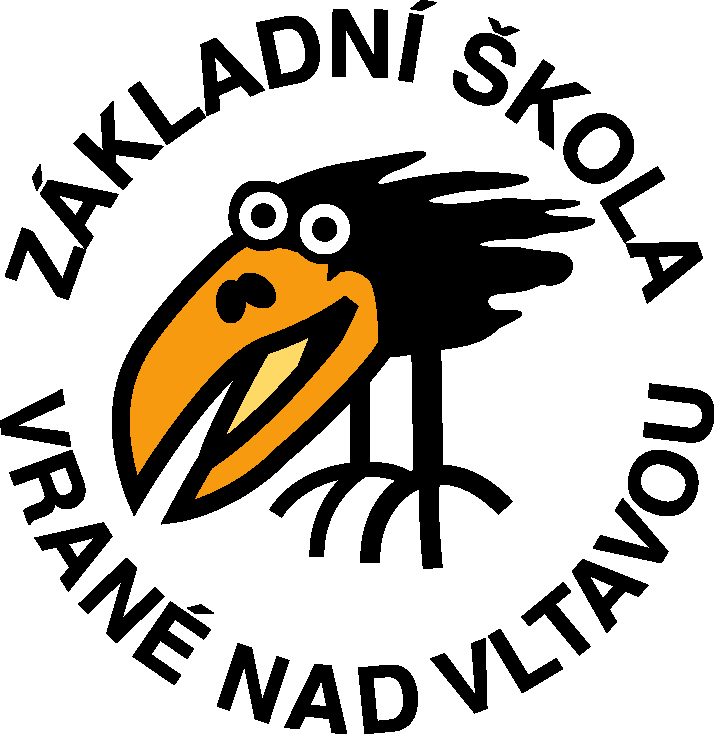 k přechodu do spádové školy ZŠ Vrané nad VltavouJméno a příjmení žáka/žákyně: …………………………………………………………..Datum narození: ………………………………………..	Místo narození: ………………………………………………..Státní občanství: ………………………………………..Adresa trvalého pobytu:(popřípadě jiná doručovací adresa)	……………………………………………………………………………….……………….……………………………………………………………………………………………….Dosud navštěvovaná Základní škola: …………………………………………………….…………………………………………Zákonní zástupci žáka/žákyně:Jméno matky: ……………………………………………….…	Adresa:** ………………………………………………………….Telefon:*…..........................................................	E-mail:* …………………………….…………………………..….Jméno otce: ………………………………………..…….……	Adresa:** ………………………………………………………….Telefon:*….........................................................	E-mail:* …………………………………………………………….V případě, že se rozhodnu umístit své dítě do jiné školy, oznámím tuto skutečnost vedení školy nejpozději do 30. 6. 2019.POUČENÍPotvrzuji správnost zapsaných údajů. Údaje poskytuji pro účely vedení povinné dokumentace školy podle zákona č. 561/2004 Sb., Školského zákona* nepovinný údaj** není třeba vyplňovat v případě adresy shodné s adresou žákaV ……………………….. , dne ………………2019	                                             podpis zákonného zástupce:………………………………………………..…………………..